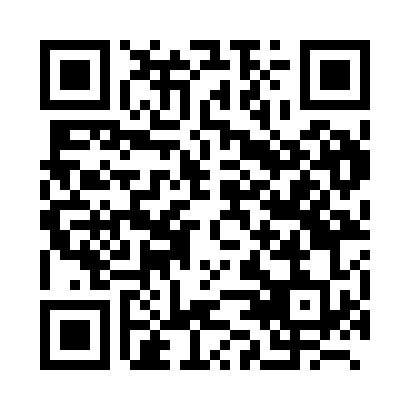 Prayer times for Armoede, BelgiumWed 1 May 2024 - Fri 31 May 2024High Latitude Method: Angle Based RulePrayer Calculation Method: Muslim World LeagueAsar Calculation Method: ShafiPrayer times provided by https://www.salahtimes.comDateDayFajrSunriseDhuhrAsrMaghribIsha1Wed3:546:201:445:479:0911:252Thu3:516:181:445:479:1111:283Fri3:486:171:445:489:1311:314Sat3:446:151:445:499:1411:345Sun3:416:131:445:499:1611:376Mon3:376:111:445:509:1711:407Tue3:336:101:445:519:1911:438Wed3:306:081:445:519:2011:469Thu3:296:061:445:529:2211:4910Fri3:286:051:445:529:2311:5111Sat3:286:031:445:539:2511:5212Sun3:276:021:445:549:2711:5213Mon3:266:001:445:549:2811:5314Tue3:265:591:445:559:2911:5415Wed3:255:571:445:559:3111:5416Thu3:255:561:445:569:3211:5517Fri3:245:541:445:569:3411:5618Sat3:245:531:445:579:3511:5619Sun3:235:521:445:589:3711:5720Mon3:235:501:445:589:3811:5821Tue3:225:491:445:599:3911:5822Wed3:225:481:445:599:4111:5923Thu3:215:471:446:009:4211:5924Fri3:215:461:446:009:4312:0025Sat3:215:451:446:019:4512:0126Sun3:205:441:446:019:4612:0127Mon3:205:431:456:029:4712:0228Tue3:205:421:456:029:4812:0229Wed3:195:411:456:039:4912:0330Thu3:195:401:456:039:5012:0331Fri3:195:391:456:049:5212:04